Аднойчы я пайшоў у . Раптам лясную  мне перабегла . Яна ўзабралася на маладую  і з вялікай цікаўнасцю пазірала на мяне. На пушыстым  рыжай  чырванеў барвовы асінавы . Я махнуў рукой. Шустрая  спуджана скокнула на высокую , а чырвоны пятак з пушыстага  ўпаў на мой рукаў. З гэтым вавёрчыным  я пакрочыў .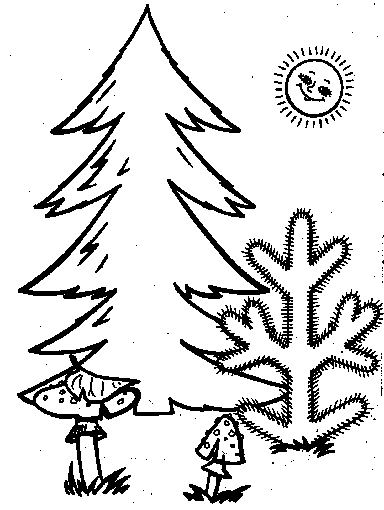 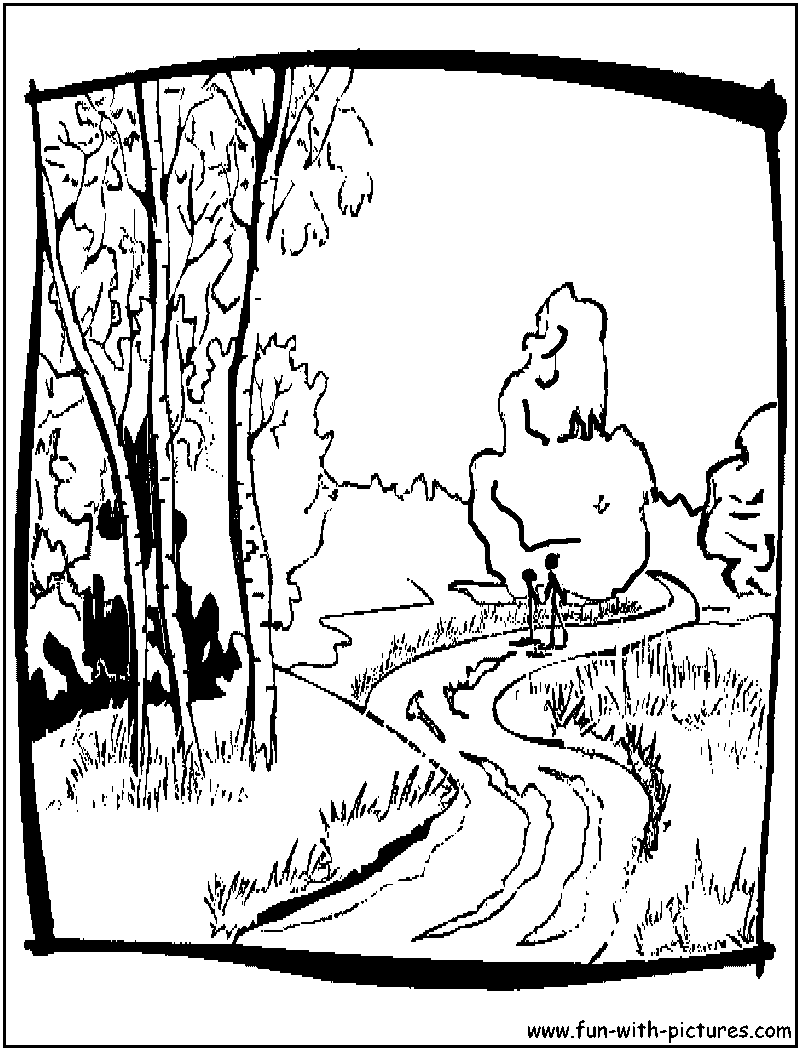 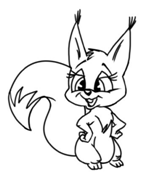 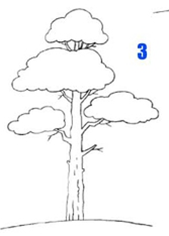 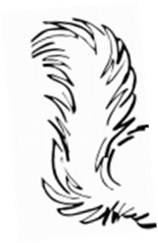 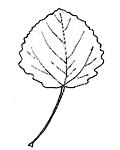 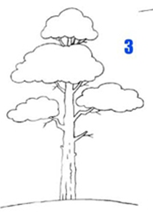 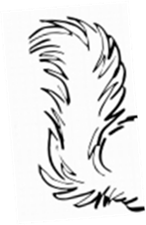 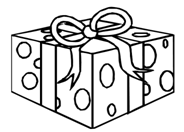 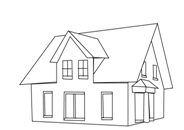 _________________________Аднойчы я пайшоў у ___________ . Раптам лясную   _________мне перабегла _________ . Яна ўзабралася на маладую ___________   і з вялікай цікаўнасцю пазірала на мяне. На пушыстым ___________  рыжай __________  чырванеў барвовы асінавы ___________ . Я махнуў рукой. Шустрая ___________  спуджана скокнула на высокую  _____________, а чырвоны пятак з пушыстага ____________  ўпаў на мой рукаў. З гэтым вавёрчыным ____________  я пакрочыў _____________ .